                                                    TOPLANTI RAPOR FORMU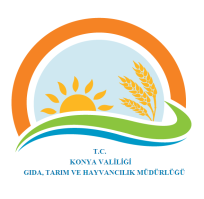                                                     TOPLANTI RAPOR FORMU                                                    TOPLANTI RAPOR FORMU                                                    TOPLANTI RAPOR FORMU                                                    TOPLANTI RAPOR FORMUTOPLANTI ADI - NO:  TOPLANTI ADI - NO:  SAYFA NO:1RAPORU HAZIRLAYAN: RAPORU HAZIRLAYAN: TOPLANTI TARİHİ : TOPLANTIYA KATILANLARTOPLANTIYA KATILANLARTOPLANTIYA KATILANLARTOPLANTIYA KATILANLARTOPLANTIYA KATILANLAR1.17.17.17.17.2. 18.18.18.18.3. 19.19.19.19.4. 20.20.20.20.5.21.21.21.21.6. 22.22.22.22.7. 23.23.23.23.8. 24.24.24.24.9. 25.25.25.25.10.26.26.26.26.11.27.27.27.27.12.28.28.28.28.13.29.29.29.29.14.30.30.30.30.15. 16. TOPLANTI GÜNDEMİ16. TOPLANTI GÜNDEMİ16. TOPLANTI GÜNDEMİ16. TOPLANTI GÜNDEMİ16. TOPLANTI GÜNDEMİ